TT reglement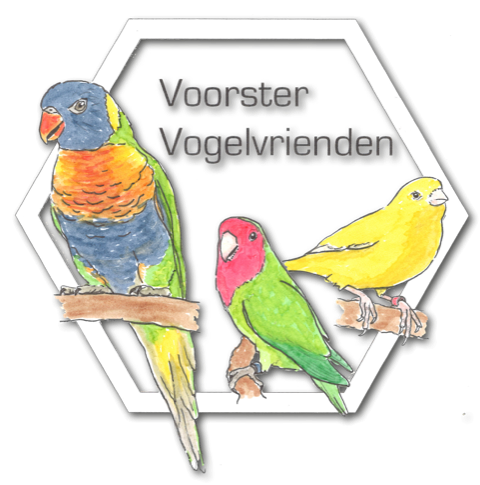 TT reglement afdeling Kampioen Voorster Vogelvrienden 2021Artikel 1 ---------------------------------------------------------------------------------------------------------------De tentoonstelling (TT) wordt georganiseerd door de Voorster Vogelvrienden, T08.De TT wordt gehouden in Brasserie Restaurant Korderijnk stationsstraat 31, 7391 EH Twello.Artikel 2 ---------------------------------------------------------------------------------------------------------------De inschrijving is opengesteld overeenkomstig het bepaalde in het tentoonstellingsreglement van de Nederlandse Bond van Vogelliefhebbers (NBvV). Door inschrijving onderwerpt men zich aan de bepalingen van dit reglement. Vogels kunnen ingeschreven worden door leden van de Voorster Vogelvrienden T08. Ingezonden kunnen worden, vogels met erkende ringen van de NBvV. Ook zijn ringen toegestaan van andere organisaties die lid zijn van COM en/of EE, dit moet duidelijk op het inschrijfformulier worden vermeld, met een bewijs van lidmaatschap van de betreffende organisatie en met vermelding van het betreffende kweeknummer. Andersoortige kleur- en/of knijpringen worden niet geaccepteerd. Artikel 3 ------------------------------------------------------------------------------------------------------------Waar in dit reglement wordt gesproken van een “groep”, wordt bedoeld de “hoofd” groepen van het vraagprogramma 2020-2024 (website) van de NBvV. (groep 2 t/ m 34)Ingeschreven kunnen worden alle klasse A (eigen kweek, geringde) vogels uit deze ‘’hoofd’’ groepen, behalve zangkanaries groep 1 en Overjarige Eigenkweek (OEK)( B klasse) vogels.In de gezamenlijke groepen:1) Kleurkanaries,2) Postuurkanaries, 3) Tropische vogels 4) en Parkieten, wordt gespeeld om een kampioen. De beste vogel van de show is de Algemeen kampioen.Het bondskruis is voor de vogel met de hoogst aantal punten in de aangewezen groep, minimaal 92 punten. Dit volgens een jaarlijks rooster, voor 2021 zijn dit de kanaries, 2022 de tropen en voor 2023 de parkieten enz. Ook al zit er in een andere groep een vogel met meer punten dan wint de vogel in de aangewezen groep Worden de 92 punten niet behaald dan schuiven de groepen in het rooster door, en gaat het bondskruis naar de volgende groep.Er kan tevens ingezonden worden in de C klasse (aangekochte en/of ongeringde vogels en overjarige vogels vallende buiten het vraagprogramma)( Europese cultuurvogels dienen ten alle tijden juist geringd te zijn).Vogels worden gekeurd onder kunstlicht.Eventuele kampioenen worden steekproefsgewijs gecontroleerd, bij het aantreffen  van onrechtmatige ringen, kan een lid worden gediskwalificeerd.   Voor het vraagprogramma raadpleegt men de website van de NBvV. Inschrijfformulieren moeten volledig en duidelijk worden ingevuld, vogels liefst op volgorde van klassenummer, met vermelding van de soort en kleurslag vogel en het verzekerd bedrag. Jeugdleden dienen zich duidelijk kenbaar te maken door het invullen van hun voornaam en geboortedatum, op het begeleidend inschrijfformulier Artikel 4 --------------------------------------------------------------------------------------------------------------Voor senioren (vanaf 17 jaar) is inschrijven €0.50 per vogel, er hoeft voor maximaal 15 vogels inschrijfgeld te worden betaald (alle inzendingen boven de 15 vogels zijn gratis) Jeugdleden betalen geen inschrijfgeld.Een catalogus is voor elke inzender gratis. Inschrijfformulieren moeten uiterlijk vrijdag 27 oktober om 19.00 uur in bezit zijn van de TT secretaris Jan Hendriks. Inschrijven via de mail is mogelijk: mail adres is: ……………………………………… (indien u niet binnen 24 uur per email een bevestiging krijgt graag bellen). Artikel 5 ---------------------------------------------------------------------------------------------------------------De vogels moeten worden ingezonden in goedgekeurde bondskooien, deze mogen niet voorzien zijn van uiterlijke kenmerken (anders dan het verenigingskenmerk). Voor grotere tropen, parkietachtigen en duiven zijn vluchten beschikbaar. Grotere soorten gaan voor, gestreefd wordt vogels van het zelfde soort in de zelfde soort kooi te plaatsen. Indien nodig dient men zelf de vogels, onder begeleiding, over te kooien dan wel uit te vangen. Inzenders van grondvogels dienen van hun vogels een, door de dierenarts ondertekende, inentingsverklaring mee te sturen. Voor Cites-vogels geldt dat een eigendomsverklaring (kopie) bij de vogel aanwezig dient te zijn. Deze verklaringen worden bij het afhalen van de vogels weer teruggegeven aan de eigenaar.Artikel 6 ---------------------------------------------------------------------------------------------------------------De vogels moeten worden ingebracht zonder drinkflesjes, deze worden door de organisatie verstrekt. De vogels moeten wel voorzien zijn van voldoende zaad in de witte zaadbakjes rechts onder in de kooi geplaatst, de kooien dienen te worden voorzien van voldoende bodembedekking. Als bodembedekking moet wit schelpenzand gebruikt worden, uitgezonderd de vruchten- en insecteneters hiervoor is 'wit/grijsachtige' kattenbakvulling verplicht. Alle parkietachtigen gehuisvest in de kleine universeelkooi dienen zaad op de bodem te hebben hierbij moet het zaadbakje achterwege blijven, evenals het stokje links onder in de kooi. Vogels gehuisvest in rennetjes hebben beukensnippers als bodembedekking. Inzenders waarvan de vogels een ander voedsel vereisen dan het gebruikelijke zaad, dienen dit op het inbrengformulier te vermelden en het voedsel zelf mee te brengen. Dit voedsel aanbieden bij het inbrengen, met duidelijke vermelding op de verpakking: naam van de inzender, kooinummer(s) en de hoeveelheid verstrekking. Bijzondere vogels mogen, in overleg met het TT-bestuur, door de eigenaar zelf worden gevoerd. Artikel 7 ---------------------------------------------------------------------------------------------------------------Vogels die de indruk wekken ziek te zijn, of incompleet kunnen bij inbrengen door het TT-bestuur worden geweigerd, evenals vuile en/of gemerkte en/of van verkeerde bodembedekking voorziene kooien. De vogels en het materiaal zijn verzekerd overeenkomstig het TT-reglement van de NBvV. Voor ziekte en sterfte tijdens de gehele TT of schade en verloren gaan van materiaal of vogels kan het bestuur niet aansprakelijk worden gesteld. Artikel 8 ---------------------------------------------------------------------------------------------------------------De vogels worden tijdens de TT door het TT-bestuur en hun medewerkers verzorgd, behoudens de in artikel 6 genoemde uitzonderingen en mogen tijdens de TT niet uit de kooien worden gehaald of worden verplaatst zonder toestemming en dan alleen in het bijzijn van het TT bestuur of de door hen aangewezen medewerkers. Artikel 9 ---------------------------------------------------------------------------------------------------------------Ook inzenders hebben alleen toegang tot de zaal tijdens de vastgestelde openingstijden, dus niet bij het inbrengen en afhalen van de vogels, tenzij met toestemming en onder begeleiding van het TT-bestuur of de door hen aangewezen medewerkers. Artikel 10 -------------------------------------------------------------------------------------------------------------Het bondskruis is voor de vogel met het hoogst aantal punten voor de voor dat jaar aangewezen groep. (minimaal 92 punt)De bondsmedailles worden verdeeld over de hoogst gewaardeerde enkelingen. Bij onvoldoende medailles wordt er geloot. Artikel 11 -------------------------------------------------------------------------------------------------------------Enkelingen, Stammen en stellen. Vogels kunnen ingestuurd worden als; Enkeling, Stel of Stam. Ten aanzien van stammen en stellen gelden de volgende regels: vogels waarvan het geslachtsonderscheid door tekening of kleur uiterlijk waarneembaar is, mogen uitsluitend per geslacht in één stam of stel worden ingezonden, m.a.w. alleen mannen of alleen poppen. De vier als een stam, of twee als stel, ingeschreven klasse A,(EK) vogels mogen alleen geringd zijn met door COM of EE erkende ringen. De geringde vogels kunnen verschillend van kweekjaar zijn. De vier, c.q. twee vogels dienen in dezelfde kooien ter keuring worden voorgezet. Als een stam of stel wordt ondergebracht in een zogenaamde klapkooi, dan dient die kooi uit één stuk te bestaan en dient in z’n geheel op de keurtafel te passen. Een stam kan met extra punten worden opgewaardeerd met eenheidspunten. Het maximaal aantal te behalen eenheidspunten is 6, het minimum aantal 1.De kampioen enkelingen kan niet uit en stel of stam komen.De vogel die in aanmerking komt voor het bondskruis of de algemeen kampioen kan wel uit een stam of stel komen.Als een stam onverhoopt niet compleet wordt aangeleverd dan worden de overgebleven vogels ingedeeld bij de enkelingen.Artikel 12 -------------------------------------------------------------------------------------------------------------Beschikbare prijzen:Alle prijzen, behalve de laatste drie worden door de keurmeesters aangewezen volgens de voor hen geldende regels. Artikel 13 -------------------------------------------------------------------------------------------------------------Het is mogelijk om als inzender te kiezen voor de volgende vormen van prijzen: 1. Uitreiking van eventuele gewonnen prijzen in de vorm van eremetaal. Slechts 1 prijs voor alle vogels met goud en 1 prijs voor alle vogels met zilver, zo ook voor brons2. Uitreiking van alleen de kampioenprijzen de rest oorkonde (bondsmedailles en het bondskruis worden altijd uitgereikt)3. Ook is het mogelijk i.p.v. eremetaal, een oorkonde uitgereikt te krijgen, waarop alle eventuele gewonnen prijzen vermeld staan. Deze keuzes dienen op het inbrengformulier kenbaar te worden gemaakt.Wordt er op het inbrengformulier geen keuze gemaakt dan krijgt men automatische een oorkonde. De bekendmaking van de kampioensprijzen zal plaats vinden tijdens de opening van de tentoonstelling. Alle prijzen kunnen tijdens de slotavond van de vereniging worden afgehaald. Artikel 14 -------------------------------------------------------------------------------------------------------------Alleen voor inzenders is er een aparte verkoopklasse van eigen kweek of daaraan gelijkgestelde vogels. Vogels kunnen hiervoor worden ingebracht in goedgekeurde bondskooien, gelijktijdig met het inbrengen van de wedstrijdvogels en tijdens de openingsuren van de TT. Er mogen niet meer dan 2 vogels in een kooi. Vuile en/of beschadigde kooien worden geweigerd evenals zieke en/of gebrekkige vogels. Het inschrijven voor deze verkoopklasse is gratis. Bij resultaat wordt 10 % van de verkoopprijs ingehouden, met een maximum van € 3.- per vogel. Onderhandse verkoop van vogels in de zaal tijdens de TT is niet toegestaan. Van de vogels waar de poppen niet zichtbaar van het mannelijke geslacht zijn te onderscheiden moeten de poppen een gekleurde knijpring om hebben.Ook vogels uit de wedstrijd klasse kunnen onder de zelfde condities ter verkoop worden aangeboden, informatie bij de verkoop tafel, deze vogels uit de zaalverkoop kunnen echter pas zondagmiddag na 15.30 uur worden afgehaald. Artikel 15 -------------------------------------------------------------------------------------------------------------In alle gevallen waarin dit reglement niet voorziet, beslist het TT-bestuur.Aldus opgemaakt te Warnsveld, 5 september 2021 Begeleidend formulier behorende bij het inschrijfformulierBij inschrijving van postuur kanaries graag opgeven voor welk ras, welk type kooi en aantal gebruikt gaan worden. Jeugdlid naam en geboorte datumBij evt. prijzen  (Bondskruis wordt te allen tijde fysiek uitgereikt) Aankruisen welke gewenst is.(slechts 1 oorkonde waarop alle prijswinnende vogels vermeld staan)Wordt er op het inbrengformulier geen keuze gemaakt dan krijgt men automatische een oorkonde. Formulier behorende bij het inbrengen van de vogels.Vermelden indien van andere ringen dan NBvV ringen gebruikt gemaakt wordt (COM/EE)Speciaal voer kooinummersBelangrijke datums Activiteit Vrijdag              27 oktober Uiterste datum inleveren inschrijfformulieren tot       19.00 uurWoensdag    10 novemberInbrengen vogels                                            19.00-21.00 uur Donderdag   11 november Keuring vogels Vrijdag          12 november Geopend voor genodigden aanvang                         20.00 uur Zaterdag       13 november Geopend voor publiek                                     10.00-16.00 uur Zondag         14 november Geopend voor publiek                                     10.00-15.30 uur Afhalen niet verkochte vogels verkoopklasse           15.30 uur Afhalen wedstrijdvogels                                  15.45-17.45 uur Prijs: Enkelingen in iedere groep Stellen in iedere groep Stammen in iedere groep Goudminimaal 92 puntenminimaal 184 puntenMinimaal 370 puntenZilver minimaal 91 puntenminimaal 182 puntenminimaal 366 punten Brons minimaal 90 punten minimaal 180 puntenMinimaal 362 punten Jeugd In iedere groep is GOUD beschikbaar bij minimaal 89 punten In iedere groep is GOUD beschikbaar bij minimaal 89 punten In iedere groep is GOUD beschikbaar bij minimaal 89 punten OK (C)Over het totaal van alle OK vogels minimaal 92 punten, geen stam of stelOver het totaal van alle OK vogels minimaal 92 punten, geen stam of stelOver het totaal van alle OK vogels minimaal 92 punten, geen stam of stelBondskruis Minimaal 92 punt, in de aangewezen groep (zie art. 3)Minimaal 92 punt, in de aangewezen groep (zie art. 3)Minimaal 92 punt, in de aangewezen groep (zie art. 3)KorderijnkbokaalDit geldt voor de beste zelf aangewezen klasse A vogelDit geldt voor de beste zelf aangewezen klasse A vogelDit geldt voor de beste zelf aangewezen klasse A vogelKampioen Derby Dit geldt voor de vogel met de hoogst aantal punten, alle klasse A vogels met ringnummer 10.Van het geld dat beschikbaar is voor de derby prijs, is 2/3 voor de 1ste derby- en 1/3 voor de 2e  derby winnaar  Dit geldt voor de vogel met de hoogst aantal punten, alle klasse A vogels met ringnummer 10.Van het geld dat beschikbaar is voor de derby prijs, is 2/3 voor de 1ste derby- en 1/3 voor de 2e  derby winnaar  Dit geldt voor de vogel met de hoogst aantal punten, alle klasse A vogels met ringnummer 10.Van het geld dat beschikbaar is voor de derby prijs, is 2/3 voor de 1ste derby- en 1/3 voor de 2e  derby winnaar  Stationskoffiehuisbeker Dit geldt voor het hoogste totaal aantal punten van de 5 beste klasse A vogels van een lidDit geldt voor het hoogste totaal aantal punten van de 5 beste klasse A vogels van een lidDit geldt voor het hoogste totaal aantal punten van de 5 beste klasse A vogels van een lidUniverseelkooiDewar kooiKoepelkooiNOUP kooiIn de vorm van edelmetaalAlleen de kampioensprijzen de rest op oorkondeIn de vorm van een oorkondeNaam inzenderhandtekening‘’ Korderijnkbokaal ‘’ Mijn beste zelf aangewezen vogel zit in kooi nummer Cites verklaring afgegevenParaaf organisatieInentingsverklaring grondvogels – afgegevenParaaf organisatieKooi nummerKooi nummerKooi nummerKooi nummerKooi nummer